TEXTO 2º ESO:  El hombre que calculaba	La siguiente historia pertenece al libro El hombre que calculaba, de Malba Tahan. Al estilo de Las mil y una noches, cuenta las aventuras de Beremiz Samir, un hombre con grandes dotes matemáticas que durante sus viajes va resolviendo los problemas que le plantea la gente.¿Traéis quizá algo de comer? Me estoy muriendo de hambre…Me quedan tres panes –respondí.Yo llevo cinco –dijo a mi lado el Hombre que Calculaba.Pues bien –sugirió el jeque-, yo os ruego que juntemos esos panes y hagamos un reparto equitativo. Cuando llegue a Bagdad prometo pagar con ocho monedas de oro el pan que coma. […]Os dejo, amigos míos –dijo el jeque-. Quiero, sin embargo, repetiros mi agradecimiento por el gran auxilio que me habéis prestado. Y para cumplir la palabra dada, os pagaré lo que tan generosamente disteis.
Y dirigiéndose al Hombre que calculaba le dijo: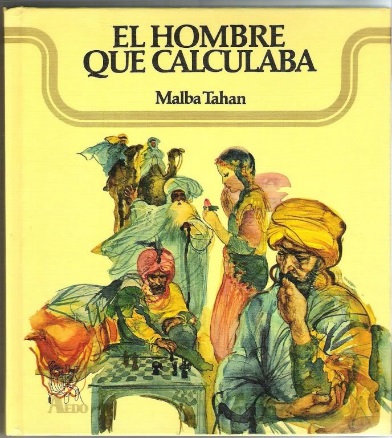 Recibirás cinco monedas por los cinco panes.
Y volviéndose a mí añadió:Y tú, ¡oh, bagdalí!, recibirás tres monedas por los tres panes.¿Te parece correcto el reparto que hizo el jeque? 
Beremiz no estaba de acuerdo, y propuso otro, 
explicando que era más justo. Para entenderlo, 
sigue estos pasos:

a) Calcula el pan que comió cada uno

b) Beremiz y su compañero aportaron pan. Calcula la diferencia entre el pan que puso cada uno y el que se comió.

c) Las diferencias anteriores suman el pan que comió el jeque. Reparte las 8 monedas de forma proporcional al pan que le dio cada uno de los viajeros al jeque.
Beremiz explicó que ese era el reparto matemáticamente
justo, pero aún así decidió repartir las monedas a partes
 iguales. Y tú, ¿qué habrías hecho?